
Chayanne 
Atado a tu amor 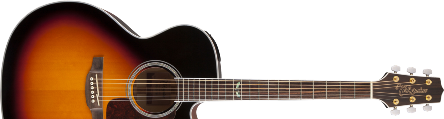 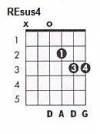 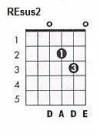 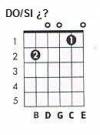 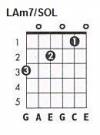 Intro: (Arpegio)   SOL  RE     MIm   RE   DO   DO/SI  LAm   LAm7/SOL   RE↓  REsus4 RE REsus2 REEstrofa 1:  SOL               RE                 MIm     RE   No llames la atención ni sigas provocándome  DO                 DO/SI           LAm    LAm7/SOL   Que ya voy comprendiendo cada movimiento  RE               REsus2            SOL   Me gusta lo que haces para conquistarme            RE                  DO   Para seducirme, para enamorarme     LAm7            RE   REsus4 RE REsus2 RE   Y vas causando efecto.Puente 1:  LAm            LAm7/SOL             RE   No sabes cómo me entretienen tus locuras              REsus2              SOL   Y que para verte invento mil excusas                 RE                 DO    MI7   Has dejado en jaque todos mis sentidos              LAm       LAm7/SOL   RE         REsus2   Pones a prueba el motor que genera los latidos      RE      REsus2   de cada ilusiónEstribillo:                   SOL            RE  MIm   Mira lo que has hecho que he caído preso                         SOL7            DO         MI7 LAm   (En tu cuerpo y en tu mente) En un agujero de tu corazón                     LAm7/SOL      RE             REsus2 SOL   (En todo estás presente) Y la libertad te juro no la  quiero                RE  DO           DO/SI        LAm   (Si estoy contiiigo)  Déjame atado a este amor    LAm7/SOL       LAm7  RE↓   Atado a este amooooo ,oooorEstrofa 2:  SOL         RE                   MIm   RE   Acabo de pasar la línea de tu encanto  DO             DO/SI              LAm   LAm7/SOL      Donde sólo mirarte es un paisaje nuevo  RE              REsus2              SOL      Y tejes las cadenas que amarran mi sexo                   RE                 DO   Que endulzan mi alma que tienen mi mente     LAm7         RE   REsus4 RE REsus2 RE      Y someten mi cuerpoPuente 2:  LAm            LAm7/SOL                RE   Y para qué dejar que pase y pase el tiempo           REsus2                   SOL      Si tú y yo preferimos comernos a besos                 RE                 DO    MI7      Has dejado en jaque todos mis sentidos              LAm       LAm7/SOL   RE         REsus2      Pones a prueba el motor que genera los latidos   RE         REsus2   de cada ilusiónEstribillo:                   SOL            RE  MIm   Mira lo que has hecho que he caído preso                         SOL7            DO         MI7 LAm   (En tu cuerpo y en tu mente) En un agujero de tu corazón                     LAm7/SOL      RE             REsus2 SOL   (En todo estás presente) Y la libertad te juro no la  quiero                RE  DO           DO/SI        LAm   (Si estoy contiiigo)  Déjame atado a este amor    LAm7/SOL       LAm7  RE    MI7   Atado a este amooooo ,oooorPuente 3:  LAm      LAm7/SOL  RE    REsus4 RE REsus2 RE   Es importante es urgente    aah ,aaah, aaah  SOL        RE       DO   DO/SI   Que te quedes a mi lado  LAm        LAm7/SOL RE        REsus2   SOL   Yo inventare los motivos que sean necesarios              RE↓   Para estar cerca de tiEstribillo: (x1.5)                   SOL            RE  MIm   Mira lo que has hecho que he caído preso                         SOL7            DO         MI7 LAm   (En tu cuerpo y en tu mente) En un agujero de tu corazón                     LAm7/SOL      RE             REsus2 SOL   (En todo estás presente) Y la libertad te juro no la  quiero                RE  DO           DO/SI        LAm   (Si estoy contiiigo)  Déjame atado a este amor    LAm7/SOL       LAm7  RE   Atado a este amooooo ,oooor   